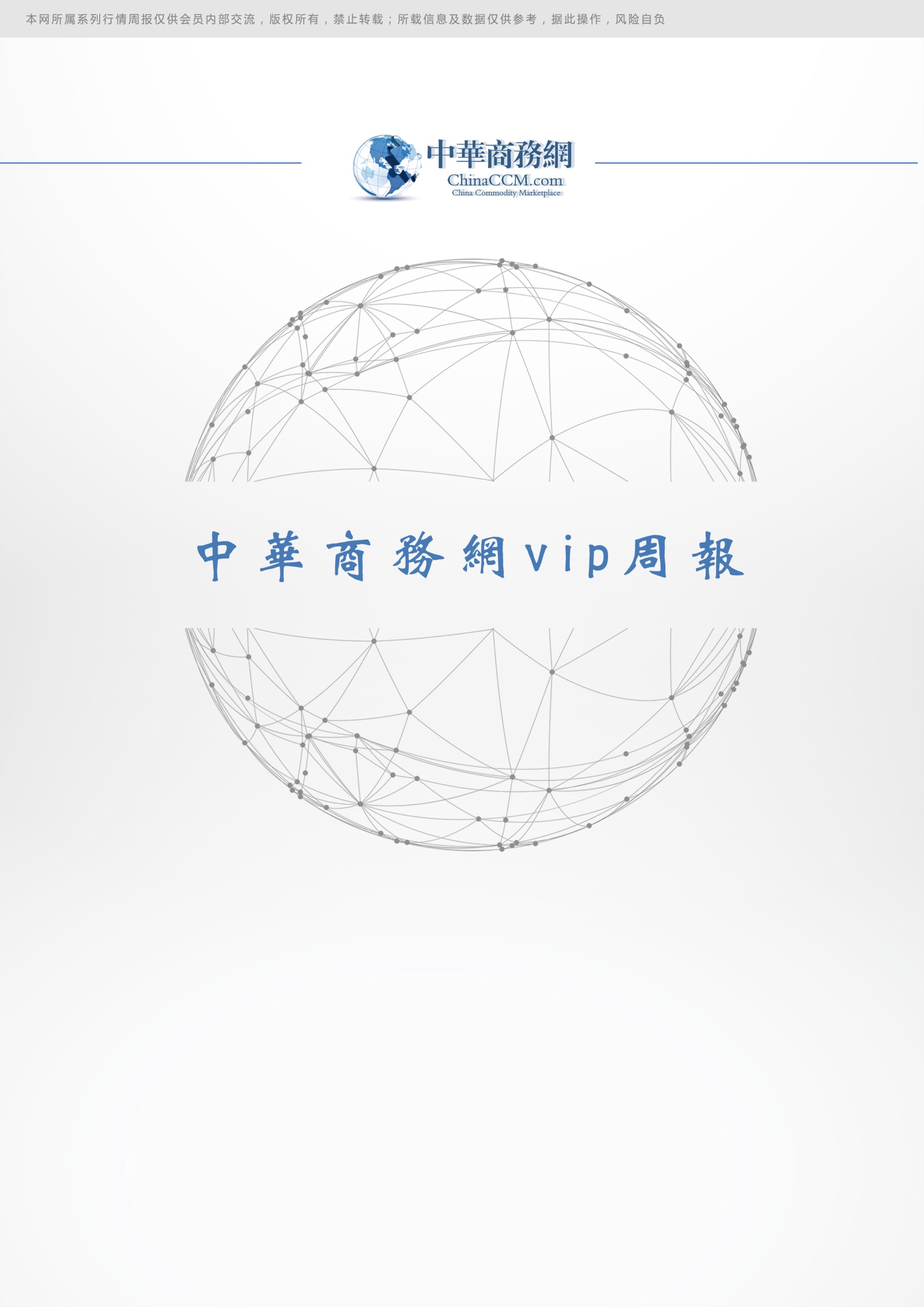 小金属周报目录2019.9.25-9.27	1一、小金属一周评述	31、硒评论：硒市表现清淡 成交相对困难	32、铋评论：铋锭低价现货减少 厂商预期看涨	43、铟评论: 铟锭价格上涨 普遍按需采购	54、碲评论：碲价稳定 市场成交清淡	5二、价格行情	61、国际价格	62、欧洲鹿特丹小金属价格	63、国内一周小金属价格汇总	6三、 一周市场动态回顾	7火红“中国铜”，绿色新产业-----铜陵有色“领跑”民族铜工业	7铜陵有色“双闪”工程“4+1”非衡态高浓度二氧化硫转化制酸项目获中国化工学会“优质工程”称号	11材料创新大比拼，IFA2019铜材料应用引关注	12西部矿业召开玉龙铜矿改扩建工程建设推进会	14垃圾分类以物换物 “一人一卡一码”模式火力大开	15放慢快攻后精准用药 大气治污距离下一阶段目标有多远	17有色院党委召开“不忘初心、牢记使命”主题教育部署会	21浙江省宁波提前完成“十三五”光伏发电装机容量规划目标	23湖北1-8月太阳能发电38.34亿千瓦时 增长14.43%	32亿光Mini LED预估明年放量，头灯LED打入欧美一级车厂	36一、小金属一周评述1、硒评论：硒市表现清淡 成交相对困难中商网讯：截至到目前电解锰的最新报价在11300-11400元/吨, 均价较上周五保持不变。现阶段国内电解锰厂商出货意愿有所增强，但是下游买家多以观望后市的心态为主，市场成交相对较为清淡。硒粉国际市场价格最新报价在7.5-9.0美元/磅，最低价较上周五保持不变，最高价较上周五下跌0.5美元/磅。欧洲鹿特丹市场硒粉报价8.0美元/磅，均价较上周五下跌0.85美元/磅。本周硒粉市场价格在100-130元/公斤，最低价较上周五下跌5元/公斤，最高价较上周五保持不变。目前硒粉市场下游的需求相对较少，但是受到价格小幅下滑的影响，供应商低价出货的意愿不明显。本周硒市现货市场成交依然稀少，但是下游询单稍有增加，市场稍显活跃，预计短期硒粉价格保持弱稳的状态。二氧化硒主流价格报于54-58元/公斤，最低价较上周五下跌4元/公斤，最高价较上周五下跌5元/公斤。目前二氧化硒价格呈现下滑走势，多数人仍持悲观的心态，观望后市的情绪浓厚。二氧化硒市场的实际交易量有限，所以多数厂商依旧坚挺报价，市场成交情况仍然不容乐观。预计未来短期内二氧化硒市场将弱稳运行。分析评述：当前临近假期，市场气氛将逐渐趋于平静。整体还是表现清淡，使得成交更加困难。对于节后行情，多数市场人士表现出观望态度。预计短期内硒市将维持弱稳运行的状态。2、铋评论：铋锭低价现货减少 厂商预期看涨中商网讯：本周铋锭市场整体的活跃度相对不够高涨。目前国际市场铋锭价格报价在2.55-2.9美元/磅，最低价较上周五下跌0.05美元/磅，最高价较上周五保持不变。欧洲鹿特丹市场最新报价在2.75美元/磅，均价较上周五报价保持不变;出口市场价格2.6-2.7美元/磅，最低价较上周五上涨0.1美元/磅，最高价较上周五保持不变。本周铋锭市场继续持续平稳运行，价格较稳表现。当前多数生产商库存稀少持货惜售，但由于国庆节长假临近，现货市场消费商开始逐渐离市。截至本周五铋锭主流报价为39500-40500元/吨，均价较上周五上涨500元/吨。业内人士表示，铋锭现在厂商看涨，低价不出，低价现货减少，低幅39500的现货已经很难买到了。目前市场老客户的询盘相对较多，但由于没有库存，所以消费商大多建议客户再等一周左右的时间。随着国庆长假的来临，大多数客户普遍在等待更低的价格，市场内成交量有限。预计短期内铋锭价格可能会继续上涨。目前氧化铋报价稳定在44000-45000元/吨，最低价较上周五保持不变，均价较上周五保持不变。分析评述：目前铋锭价格上涨好像只是贸易商之间的交易较为活跃，并没有明显带动下游市场需求，现货成交依然有限，买卖双方观望情绪浓厚，追涨意向不高。厂商看涨，节后不排除价格会有上涨的可能。铟评论: 铟锭价格上涨 普遍按需采购中商网讯：目前精铟主流成交价格在 1070-1120元/公斤，均价较上一个交易日上涨20元/公斤。目前铟锭市场交投气氛活跃，价格上涨，生产企业出货也开始变得谨慎。目前消费商观望后市的气氛浓厚，等待国庆节后价格下滑再成交。部分下游厂家的库存耗尽，但因价格逐步提升，大多数选择按需采购的方式。有生产商表示，尽管供应商涨价，但大多数消费商更倾向于观望市场。预计受国庆节假期的影响，本周内铟锭价格可能会维持坚挺。4、碲评论：碲价稳定 市场成交清淡中商网讯：目前市场主流价格在350-370元/公斤，均价较上一交易日持平。目前国内金属碲市场成交暂时平稳，下游用户按需采购，生产商方面加工的产品主要面向老客户，市场显现成交平稳的状态。由于目前碲锭市场整体的供需相对平稳，市价格仍将保持在当前的水平。有业内人士表示，持货商有意愿出货，但需求方采购意愿不强，因此金属碲市场成交相对清淡。预计金属碲市场短期平稳运行。二、价格行情1、国际价格2、欧洲鹿特丹小金属价格国内一周小金属价格汇总一周市场动态回顾火红“中国铜”，绿色新产业-----铜陵有色“领跑”民族铜工业9月1日，中国企业500强新榜单出炉。铜陵有色以2018年1775.82亿元的营业收入，居109位，较上年提升7位。这是铜陵有色跻身世界500强后今年迎来的又一喜讯。从冶炼出新中国第一炉铜水，到率先在全省突破千亿元营收大关，再到成为首批进入世界500强的皖企，因新中国战略而生的铜陵有色，70年来，以领跑民族铜工业发展为己任，在改革阵痛中摸索成长，在创新驱动下做大做强，收获了转型升级的丰硕成果。因时而生 炼出新中国第一炉铜水9月3日，铜陵有色的展示馆内，进驻了由中铁建铜冠投资公司米拉多铜矿第一批生产的三块矿石，其中最大的一块重达610千克。铜在新中国成立初期十分匮乏，考虑到国民经济和国防建设需要，1949年12月29日，成立不足百日的新中国郑重决策--“同意铜官山钻探及恢复工作”。根据铜陵有色出版的《创造成就未来》一书中的记载，祖国母亲一声令下，无数胸怀铜业报国之心的人才汇聚到铜都大地。面对饱经蹂躏、满目疮痍的铜官山，这些新中国铜工业的开拓者们，头顶蓝天、足踏沼泽，住草棚、饮溪水，将满腔热血与火热青春一同挥洒。令打眼工童中杰印象最深刻的是，在被称为“火区”的铜官山松树山矿区，高硫、高温、粉尘大。矿工们边打眼，边往身上浇水，水溅到矿石发出“嗞嗞”的声音。为了出矿，没有一人退缩，没有一人叫苦。1952年6月，共和国年产2000吨粗铜的铜官山铜矿正式建成投产，次年，由铜陵有色自行设计、自行建设的新中国第一座冶炼厂，冶炼出第一炉铜水，浇铸出第一批合格的铜锭。当时还是铜官山冶炼厂吹炉班一名操作工的周贵山，是这个历史瞬间的亲历者之一。他说：“当设计能力为5吨的吹炉张开大嘴吐出的稠红铜水直泄到模具里，在场的每个人都抑制不住内心的喜悦，相互拥抱着高喊：出铜了，出铜了……”1957年，铜陵有色铜料、粗铜双双突破万吨大关。今天看起来微不足道的数字，占了当时全国铜产量的47.4%，支撑起中国铜业的半壁江山，解决了国家国防工业和民用工业缺铜的燃眉之急，掀开了新中国铜工业的发展序幕。此后，井边铜矿、铜山铜矿、狮子山铜矿、凤凰山铜矿、金口岭铜矿相继投产，一个个新的井架如雨后春笋般拔地而起;铜陵有色逐渐涉足井巷施工、建筑安装、装备制造、精细化工，多元发展，不断壮大。创新兴业 多项指标处世界先进水平冬瓜山铜矿，前身为狮子山铜矿。如今，走进这座被国土部门授予“绿色矿山”试点单位称号的矿山，随处可见碧草青青，绿树掩映。“从设计到投产，都采用世界先进技术与工艺。”冬瓜山铜矿党委副书记、矿长姚道春介绍，铜陵有色经过长达15年多学科、多专业、产学研联合攻关，破解深井开采这一世界性技术难题，才建成这个现代化生态矿山。这里的采矿回收率、采矿贫化率、选矿回收率等指标均处于国内领先水平。铜官山铜矿、第一冶炼厂建成投产，曾为国民经济发展作出不可磨灭的贡献。随着时代进步，旧工艺技术无法满足新的时代需求，金隆铜业公司、冬瓜山铜矿、金冠铜业分公司，乃至随后的新金隆、新金冠应运而生。白露时节，走进金隆铜业公司电解车间，仍是热浪袭人，密密麻麻的电解槽里，挤满了正在进行电解的阳极板……“稀贵金属分公司并入金隆铜业公司后，阴极铜产量再创新高。”金隆铜业有限公司党委书记梁海卫说道。2018年，铜陵有色以高质量发展为引领，将稀贵金属分公司并入金隆铜业公司，奥炉项目部并入金冠铜业分公司，整合后，新金隆真正实现将资源“吃干榨净”，硫酸、黄金产量及全年累计处理的电炉渣、转炉渣、固铍等物料均超年度计划，主要经济技术指标突破历史最高水平。新金冠一跃成为全国第一大单体矿铜冶炼工厂，铜冶炼硫的总捕集率达到99.98%。“从建设金隆、金冠项目，到整合冶炼厂，铜陵有色人在每一个关键节点都展现出了勇于创新、敢为人先的特质。”铜陵有色战略发展部部长马峰表示，开拓创新，让企业积蓄了长足的发展后劲。过去三年，铜陵有色的矿山铜料、阴极铜、硫酸、铜加工材等主产品产量保持平稳上升趋势，企业效益出现持续增长态势。2018年，铜陵有色主产品阴极铜产量达132万吨，位居全国第二;实现销售收入1775亿元，成为首批跻身“世界500强”的皖企。勠力转型 高质量发展之路越走越宽“我们先冶炼出粗铜原料，随后是高纯度电解铜。”马峰说，“企业要想转型升级，必然要走精深加工道路。”2009年，铜陵有色上马了铜箔项目。经过几年的发展，如今铜冠铜箔公司有3个分厂，分别位于铜陵、合肥、池州。日前，记者走进池州分厂的生箔生产车间，只见生箔一体机分两列排开，不断“吐出”金黄色的铜箔。“一吨电解铜原料售价5万元，一吨铜加工成铜箔则能卖到10万元。”在生产车间，铜冠铜箔公司副经理朱晓宏介绍说，公司正在通过不断创新，实现产业的转型升级。这个坐落在生态之城池州的国家级“绿色工厂”，从量产9微米至210微米的高精度电子铜箔，再到6微米的锂电铜箔成功研发……仅用8年时间，就快速抢占了国内、国际两个铜箔市场，年产4万吨高性能、高精度电子铜箔，规模跃居国内第一、世界第四。2007年12月28日，第一冶炼厂120米熔炉烟囱轰然倒地;2017年4月20日，金昌冶炼厂最后一炉铜水出炉……这些场景，至今仍令很多铜陵有色人难以忘怀。“不破不立。”马峰表示，铜陵有色壮士断腕，及时淘汰落后产能，为企业赢得了低能耗、低污染、高附加值项目的巨大发展空间。第一冶炼厂关停后，涅槃重生为稀贵金属分公司，一跃成为安徽黄金企业的领头羊。金昌冶炼厂则易地搬迁升级改造为奥炉项目，以一个更加绿色、环保、高效的铜冶炼企业形象重新出现。在铜陵有色展示馆内，有一组数字，意义非同寻常：1990年，阴极铜产量21779吨，二氧化硫排放量21500吨;2000年，阴极铜产量242600吨，二氧化硫排放量13029吨;2018年，阴极铜产量1328600吨，二氧化硫排放量1850吨。铜产量跳跃式增长，二氧化硫排放量断崖式下降，铜陵有色转型升级取得的成效不言而喻。“铜陵有色在转型升级中走出了一条绿色高质量发展道路，但更让铜陵有色人感到自豪的是，昔日的铜矿已发展为拥有有色金属产业和以金融贸易为核心的现代服务业两大主业的企业集团。”马峰说，如今，铜陵有色正在持续推动两大主业做大做强做优，努力打造“一强五优”国际化企业集团。铜陵有色“双闪”工程“4+1”非衡态高浓度二氧化硫转化制酸项目获中国化工学会“优质工程”称号日前，铜陵有色“双闪”工程“4+1”非衡态高浓度二氧化硫转化制酸项目在第39届中国硫酸技术年会上获中国化工学会无机酸碱盐专委会(硫与硫酸)、全国硫与硫酸工业信息总站联合颁发的“优质工程”奖牌。这个项目拥有自主发明专利《二氧化硫的非衡态高浓度两次转化制硫酸方法》，从2012年在金冠铜业分公司投产至今，运行情况良好，硫酸产品电单耗降低40%，制酸尾气排放烟气量和二氧化硫量减少35%。项目高浓度转化技术，实现了浓度15～18%的二氧化硫烟气，不采用任何稀释措施，可直接全部进入转化器一层触媒进行转化，且二氧化硫总转化率达到99.96%，大大降低了二氧化硫的排放量，提高了资源利用效率。与常规转化工艺相比，采用“非衡态”高浓度两次转化工艺，使进入制酸装置的烟气量降低约20～40%，设备投资减少约15～20%，能耗降低约15～30%，中温余热回收产生的蒸汽量提高约20～50%。这个项目研究成果利用简短的工艺流程，攻克解决了高浓度二氧化硫烟气直接转化而触媒不超温的行业难题，形成了自主知识产权，打破了国外公司的技术垄断，并获得2017年安徽省发明专利金奖。项目对烟气制硫酸行业具有重大示范作用，并已在云南易门铜业有限公司制酸改造项目、中国铝业东南铜业有限公司的铜冶炼项目、广西南国铜业有限公司铜冶炼项目成功应用，推动了制硫酸行业的技术进步。材料创新大比拼，IFA2019铜材料应用引关注2019年，IFA于9月6~11日举办。原本安静的柏林一下子沸腾起来，变成科技之都、娱乐之都。游戏、通信、照片和视频、音频娱乐、家庭娱乐、智能家居、智能电器等从世界各地汇聚到柏林展览中心，成千上万的参展商展示他们最新的产品。为鼓励创新，IFA提供了“IFA NEXT”平台。在这里，技术人员可以放飞自我，初创企业、研究实验室、大学和老牌公司共同推出消费电子和家用电器领域未来的理念、产品和解决方案。“IFA NEXT”是未来话题的分享舞台，有专家讲座和小组讨论，实现信息、技术和商业理念的互动。在这个分享舞台上，材料及材料应用的创新备受关注，跨领域、新工艺、多用途，材料领域的研究成果正颠覆着家电产品的性能、功能和外观。一些技术工程师分享了自己的研究成果，其中，铜材料特殊色泽、质感，很容易为家电外观打造古朴、典雅、高贵的气质，是CMF设计师门乐于在家电外观创新设计中使用的材料之一。事实上，除了在外观上的应用，铜材料还是很多家电产品核心零部件的重要材料，IFA2019，很多品牌都把产品外壳做成透明的，让参观者仔细观看内部构造和使用的材料，松下、海尔、西门子、博世等品牌展台负责人也都介绍了一些产品核心部件采用铜材料后在性能上的提升。铜是为高品质家电产品助力不可缺少的一个原材料，应用在家电产品中以高导电以及稳定性能显著提升家电运行效益，降低能耗，以安全可靠耐用的品质提高产品整体运行的寿命，合理降低产品运行周期的维护成本。此外，美国EPA等多家世界级权威机构和科学实验证明，铜在两小时内能杀死超过99.9%的细菌，其天然抑菌效果远远优于不锈钢或含银涂层。更重要的是，铜材料不会对环境及人员造成伤害，100%安全回收利用。透过IFA2019，可以看出Miele、博世、西门子、利勃海尔，这些世界级家电大咖之所以能品牌享誉全球、产品销售长盛不衰的一些端倪——技术迭代快人一步仅仅是一个方面，真材实料，踏踏实实做精产品，严守品质，提供卓越的产品性能才是打造百年品牌的不二法则。令人欣慰的是，参展IFA2019的众多中国家电品牌海尔、美的、海信、创维等，表现相当“大气”，纷纷展出过硬的产品比肩世界制造水平，用负责任的态度传播自己的品牌，传播中国制造的魅力。西部矿业召开玉龙铜矿改扩建工程建设推进会9月17日，玉龙铜矿改扩建工程建设推进会在四川成都召开，会议就项目建设进度提出要求。集团公司党委书记、董事长张永利出席会议。公司领导李义邦、华金仓、青岩及各参建单位相关负责人参加。会议指出，玉龙铜矿改扩建工程作为“国家工信部有色行业规划重点项目”、西藏自治区“十三五”期间重点项目，是集团公司将资源优势转化为经济效益，助力民族地区经济发展，主动承担和履行社会责任的深刻实践，得到了自然资源部、西藏自治区区委区政府及青海省委省政府的高度重视和大力支持。项目自2019年4月3日全面启动建设以来，各参建单位一路攻坚克难、奋勇推进，大部分工程已按进度计划超前完成，改扩建主体工程已初具雏形，工程建设正进入爬坡过坎关键期。会议强调，玉龙铜矿改扩建工程建设任务重、时间紧，各参建单位要充分认识项目建设的重大意义，抓好抓细工程建设;要自我加压、创新管理意识，为基层项目部做好服务，为基层工作提供坚实保障;要提前预判工程建设中可能出现的困难，制定详细有效的应急预案;要进一步理清职责，压实责任，确保责明确;要坚决贯彻绿色发展理念，严格贯彻“三同时”要求，做好生态环境保护工作。针对工程建设进度情况，会议要求玉龙铜矿改扩建工程指挥部与各参建单位按既定试生产时间要求，在确保安全的前提下，科学规划，细化方案，强化措施，倒排工期，狠抓落实，全力以赴加快项目进度，确保项目早日建成投产运行，为地方经济高质量发展作出新的贡献。垃圾分类以物换物 “一人一卡一码”模式火力大开垃圾分类，随着上海强制时代的开启，开始进入每一个人的生活中。自各地方法规中明确“个人混投罚款或纳入征信系统”后，我们也认识到，垃圾分类的推进重在个人。培养居民良好的垃圾分类习惯，是实现垃圾分类的前提条件。针对这一情况，各地献计献策，发现了不少加快垃圾分类进程的“金点子”，包括给居民送分类垃圾桶、由小区物业进行考核并适当发放补贴和积分激励等，其中积分激励、以物换物是行业内公认的主流方式。分类积分，是很多地方采取的激励手段。根据各地方的新闻来看，大部分城市是通过称重计量，来实现垃圾分类积分兑换。小到生活日用品牙膏、香皂、食用油、洗衣液等，大到兑换游乐场所门票、插画等兴趣课程。未来，随着垃圾分类的持续深入，还可以兑换更多物品，尤其是在我们的日常生活上，不仅仅可以积分兑换超市商品，还可能拓展与线上购物平台、线下实体店消费等进行合作，加深垃圾分类对我们生活的影响。还有专业人士认为，垃圾分类换积分的确是一种推进垃圾分类的好形式，但针对不同年龄层次的居民，可能在积分所兑换的奖品上下一点“功夫”，像米、油、鸡蛋等物品会更吸引老年人的注意力，而对于高收入阶层和年轻人来说，像电影票、洗车券等用途广泛的奖品会更深入人心。因此如何设置垃圾分类积分奖品，从而吸引更多的人参与其中，也会是很多城市应该考虑的一大难点。在此推动下，垃圾不再是“垃圾”，更是一种“资源”，不论是从垃圾本身的资源化利用来说，还是对我们每一个人从中获得的收益来说，都是一举多得的方式，增强了人们参与其中的积极性。垃圾分类精确到个人、追溯到户，是强制推进垃圾分类的一种创新模式。更多的是利用“互联网+”对垃圾分类进行投放投放实名制。比如，武汉一小区每个居民都有一张绑定自己身份证的二维码智能卡，通过扫描领取到的垃圾袋，对相应的垃圾进行定点投放，从而获得积分。此外，浙江桐乡也联合支付宝，依托互联网技术，开启了“桐乡袋”模式。在支付宝中的“城市服务”中进行垃圾分类上门回收预约，收运人员经过预称重后，运送到分拣中心后，工作人员会按照实时价格进行结算，将积分打入居民的线上账户中，居民可以在线上和线下进行消费。随着后续智能分类垃圾箱的推进，积分兑换的模式也会越来越精确。垃圾分类，难在责任到个人，不难也在于责任到个人，如果每一个人都能通过“一户、一卡、一码”等方式，养成垃圾分类投放的好习惯，距离我国全面实现垃圾分类也不会太远。放慢快攻后精准用药 大气治污距离下一阶段目标有多远 总体上，我国空气质量状况自2013年以来持续好转，尤其是PM2.5浓度下降非常显著。根据生态环境部此前发布的《中国空气质量改善报告(2013—2018年)》显示，在过去短短5年里，我国PM10平均浓度下降超过25%，仅北京地区的PM2.5降幅更是一度达到42.58%。首批实施新《环境空气质量标准》的74个城市，PM2.5、二氧化硫平均浓度下降42%、68%。目前二氧化硫、一氧化碳基本达标。同样是在过去5年，中央财政在大气污染治理方面整个投入就达到633亿元，仅在2018年就已达到200亿元。大考在即 破局棋子在哪即便如此，“不能放宽放松，更不能走‘回头路’，保持方向、决心和定力不动摇，聚焦打好标志性战役。”在2019年全国生态环境保护工作会议上，生态环境部部长李干杰仍对大气污染防治任务强调道。找准了方向，“作战”才有目标。《打赢蓝天保卫战三年行动计划》明确提出到2020年，二氧化硫、氮氧化物排放总量分别比2015年下降15%以上;PM2.5未达标地级及以上城市浓度比2015年下降18%以上，地级及以上城市空气质量优良天数比率达到80%，重度及以上污染天数比率比2015年下降25%以上。距离2020年大气治污目标还有多远?从总体上看，当前大气环境质量还处于气象影响型阶段，大气污染治理仍在爬坡过坎。根据生态环境部公开的2019年8月全国“12369环保举报联网管理平台”数据，大气污染举报占举报总量的51.7%。其中恶臭/异味、烟粉尘、工业废气分别占涉气举报的51.5%、34.4%及22.7%。尤其是部分城市大气污染严重反弹，尤其是非重点区域问题凸显，全国仍有大约70%的城市PM2.5、PM10不达标，超过60%的城市PM2.5年均浓度仍未达到环境空气质量标准要求，即35微克/立方米。从区域分布情况来看，京津冀及周边地区、长三角地区、汾渭平原三大重点区域单位面积大气污染物排放量为全国平均水平的3至5倍。告别“胡子眉毛一把抓”“大气污染治理是一项长期、艰巨、复杂的任务，越往后越难，剩下的都是难啃的‘硬骨头’。”生态环境部新闻发言人刘友宾曾指出。随着区域空气质量明显改善，大气污染物减排空间也进一步收窄，治理难度越来越大。在中国科学院大气物理研究所研究员孙扬看来，我国区域性的雾霾污染来源归因于能源结构、产业结构及能源利用方式不合理。底数不清、特征不明、治理和措施技术不足，也正逐步成为新一轮大气治污难点。唯有一点点“抽丝”，方能一点点“除病”。不仅治理重点明晰、措施推进有序，大气环境质量提升目标管理也在迈向精细化。业内认为，污染减排持续深入的同时，局部区域大气污染源结构也正发生变化。除了北京之外，生产、生活用能仍是影响其他城市空气质量的关键。因而目前需要做的是实现排放数据的精准化，即时空精准、污染物种类精准。例如对“2+26”城市实施精细化的“一市一策”，同时，各项数据还需与时俱进。有目标，有考核，有责必究，这在大气污染防治工作中已不是新鲜事。按照“季度告知、半年约谈、年度问责”的机制，2019年初印发的《蓝天保卫战量化问责规定》进一步对空气质量明显恶化的地方实施量化问责。经权威媒体梳理后发现，7-8月以来山东、山西、河南、陕西等地纷纷展开“自我反省”，围绕空气质量反弹情况查找原因。“病来如山倒，病去如抽丝”。若要享受“清洁空气”，还需在大气污染防治工作上继续加码。在中国工程院院士郝吉明看来，在区域污染防治总的策略框架下，差异化策略很重要。2019年将加大落后产能淘汰和过剩产能压减力度，深入开展“散乱污”企业综合整治。同时修订重点行业排放标准，推动重点行业提标升级改造。重点区域转向精准“用药”治污不断深入，重点区域的蓝天保卫战“战术”也在不断变化。一个鲜明的变化就是更加科学地对症重污染天气。根据日前印发的《京津冀及周边地区2019-2020 年秋冬季大气污染综合治理攻坚行动方案(征求意见稿)》明确，秋冬季期间PM 2.5 平均浓度同比下降5.5%，重度及以上污染天数同比减少8%。降幅看似并不高，但根据气象预测，预计冬季影响我国的冷空气弱、污染物扩散条件偏差，要实现这一目标并不容易。诚如秋冬季节的晋冀鲁豫交界地区地形条件先天不足，大气扩散条件较差，常常成为污染的“热点地区”。而从中观层面来看，本地积累、区域传输和二次转化的综合作用，导致了秋冬季PM2.5的爆发式增长。此外电力行业全面实施超低排放改造，继续减排的空间十分有限，非电行业深入减排成为新命题。在国家大气污染防治攻关联合中心副主任柴发合看来，通过对京津冀及周边地区“2+26”城市制定精细化排放清单，接下来将重点推进晋冀鲁豫交界地区的产业结构升级，消除区域污染的“热点。要严控“两高”行业产能，深化工业污染治理，巩固“散乱污”企业综合整治成果。扎实推进北方地区清洁取暖、钢铁行业超低排放改造、交通运输结构调整等重点工作。此前有专业机构预计，大气污染治理将在“十三五”时期带来近万亿市场空间。与此同时，包括大气监测、电力超低排放、非电领域排放改造在内的多个细分领域将喜提利好。有色院党委召开“不忘初心、牢记使命”主题教育部署会9月17日，中国有色工程有限公司党委召开“不忘初心、牢记使命”主题教育部署会。有色院暨中国恩菲党委书记、董事长陆志方出席会议并讲话，党委副书记、总经理伍绍辉主持会议，有色院党委副书记、纪委书记王震部署工作。会上，王震按照上级党委第二批“不忘初心、牢记使命”主题教育工作方案要求，结合有色院实际以及中国五矿党建培训内容，对公司党委开展主题教育相关工作进行部署。他指出，各级党组织要按照主题教育原则和要求去开展，要按照规定的“四个环节”去开展，要充分借鉴第一批主题教育成果和经验，不断深化、不断拓展，突出问题导向，坚持抓思想认识到位、检视问题到位、整改落实到位、组织领导到位，以彻底的自我革命精神解决违背初心和使命的各种问题，努力实现“理论学习有收获、思想政治受洗礼、干事创业敢担当、为民服务解难题、清正廉洁作表率”的目标。陆志方就高质量开展主题教育提出三点要求：一是要深刻认识开展主题教育的重大意义。有色院各级党组织和广大党员干部要充分认识开展这次主题教育的重要意义，深刻理解“正当其时”和四个“迫切需要”的内涵，他指出 开展第二批主题教育，对公司勇担国家队发展责任、坚持绿色发展理念、加快新兴产业引领步伐、践行国有企业高质量发展，具有非常重要的现实意义和指导作用。有色院全体党员干部要进一步凝聚共识、聚焦主业，从实际出发，把开展主题教育作为一项重大政治任务抓紧抓好抓实。二是要认真落实好第二批主题教育各个环节。各级党组织要按照上级党委要求，结合工作实际，将学习教育、调查研究、检视问题、整改落实贯穿主题教育全过程，努力做到学思用贯通、知信行统一，使主题教育真正成为推动公司高质量发展的强大动力。三是要加强组织领导，全力确保第二批主题教育取得实效。各级党组织要扛起主体责任，党组织书记要履行好“第一责任人”责任，其他班子成员要履行好“一岗双责”;要加大宣传力度，充分发挥有色院“六位一体”宣传平台作用;要把主题教育各项工作任务结合起来，以主题教育的实际成效推动公司改革发展和党的建设迈上新台阶。伍绍辉就贯彻落实部署会会议精神提出以下要求：一是要深刻把握并及时传达会议精神，各级党组织要深入学习贯彻习近平总书记在“不忘初心、牢记使命”主题教育工作会议上的重要讲话精神，及时传达学习贯彻中国五矿集团、中冶集团以及有色院部署会议精神。二是要按照有色院党委主题教育整体部署，认真学习、深刻领会，扎扎实实把主题教育抓好抓实，抓出成效。三是要以高度的政治责任感，良好的精神状态，求真务实的作风，精心组织，扎实推进，圆满完成“不忘初心、牢记使命”主题教育的各项任务，为有色院高质高效发展贡献力量。通过本次会议，有色院各级党组织将严格按照党中央的总体要求和上级党委的部署安排，结合第二批主题教育的特点，切实开展好此次主题教育，同时把开展主题教育同完成公司经营改革发展稳定各项任务结合起来，以改革创新的丰硕成果，为新中国成立70周年献礼。浙江省宁波提前完成“十三五”光伏发电装机容量规划目标近日，宁波发改委发布2018年工作总结，其中提到新能源和可再生能源加速发展，全市可再生能源发电装机总容量、发电量分别达到254.2万千瓦、40.1亿千瓦时，增长30.1%和45.4%，占全社会用电量比重提高到5.2%，其中光伏发电装机容量提前完成“十三五”规划目标任务，全面完成省政府民生实事工程“新增屋顶光伏装机”的年度目标任务。一、面对复杂形势，深学笃用十九大精神，确保国家和省市各项决策部署落地生效(一)持续强化党对发改工作的集中统一领导。坚决贯彻《中共中央政治局关于加强和维护党中央集中统一领导的若干规定》精神，引导党员干部牢固树立“四个意识”，坚定“四个自信”，做到“两个维护”。始终把加强政治建设摆在首位，组织开展纪念建党97周年系列活动，扎实做好“牢记初心使命、勇于奉献担当”专题教育实践活动，持续推进“两学一做”学习教育常态化、制度化。坚持党委中心组学习制度，深化党员干部思想政治教育，通过专题辅导、集中轮训、现场教学、党日活动等多种形式，进一步学深悟透习近平新时代中国特色社会主义思想，并融会贯通到起草文件、拟定政策、推动项目、深化改革等各领域全方位工作中去。(二)深化落实市委市政府各项决策部署。深入开展“大学习大调研大抓落实”活动，坚持把高质量完成市委市政府决策部署作为首要任务，尤其在全面推进长三角一体化发展、参与全省“四大”建设、推进“六争攻坚”行动、强化经济运行监测分析等工作中统筹协调、全力推进，使各项决策部署不折不扣落到实处。全年共完成市委主要领导批示件448件(其中办件253件、阅件195件)，完成市政府主要领导、分管领导批示件273件，所占比重均在1/10左右，做到第一时间传达、第一时间落实、第一时间反馈，较好地体现了我委勇于担当的精神和积极有为的工作作风。(三)是全面推进从严治党。强化党风廉政建设主体责任，与委管委属单位签订党风廉政建设责任书，明确班子成员和党员干部廉政职责，开展系统巡察和“一岗双责”“一年双查”。贯彻落实中央八项规定，切实加强干部教育管理，注重教育提醒，严肃执纪问责。强化法治机关建设，建立实施公平竞争审查制度、重大执法决定法制审核制度和审批事项事中事后监管清单，深入推进依法行政，全年新增行政执法持证人员71人。持续深化机关作风建设，委机关在最新一轮民主评议机关中名列前茅。(四)扎实推进机构改革工作。按照市委市政府明确的机构改革工作要求和时间节点，围绕转隶组建这一关键环节，通过党组学习动员、细致思想政治工作和谈心谈话活动，平稳有序地推进人员转隶，顺利完成了服务业发展局和能源局新机构组建运作，不折不扣执行机构改革的决定。二、应对下行压力，强化经济监测和重大项目推进，力促经济运行在合理区间(一)认真履行全市经济运行监测和综合管理部门职责。优化经济运行监测联席会议制度，按照“书记季度听、市长双月听、每月召开联席会议”的要求，强化经济走势研判预警，做好2000余家重点工业、服务业和小微企业的监测分析，及时向市委市政府汇报月度、季度经济运行状况和工作建议。应对经济下行压力，牵头开展冲刺四季度、全力稳增长工作，紧盯全年目标任务，会同相关部门研究制定有效工作举措，全年经济增长7%，呈现总体平稳、稳中有进态势，这一结果来之不易。积极谋划2019年经济工作思路，加强基层调研分析，抓好680家企业、1808个项目存量增量排摸工作，形成一批高质量的调研报告。及时研判苗头性倾向性潜在性问题，围绕中美经贸摩擦等重点问题，持续做好跟踪监测和分析研判。扎实做好新闻发布、政策解读等各项工作，强化舆论引导和预期管理。全面完成“十三五”规划纲要中期评估，评估报告顺利通过市人大常委会审议。研究制定《关于全力打好宁波市高质量发展组合拳的实施意见》。(二)积极发挥有效投资的关键作用。全力推进“项目争投”，实施三年攻坚行动，出台重大招商项目市级推进工作机制方案、扩大有效投资重大项目协调例会制度，建立要素保障和存在问题动态梳理、督促分办机制，加大项目统筹招引和推进力度。连续两次组织集中开工活动，195个省、市集中开工项目已全部开工，20亿元以上产业项目开工16个。分别完成省、市重点建设项目投资331亿元和1070亿元，完成率达113%和128%，吉利CMA等43个项目开工建设，三门湾大桥及接线宁波段等37个项目建成或基本建成;开工建设省市县长工程项目34个，落地率达61.8%。全年固定资产投资3402.7亿元，增长3.6%，房地产投资、高新技术产业投资、交通投资分别增长15.5%、10.2%和19.9%，工业投资下降0.3%。大力促进民间投资，出台深化投融资体制改革、激发民间有效投资活力等实施意见，配合办好宁波帮·帮宁波发展大会，签约项目53个，总投资2094.7亿元;实施PPP项目48个;民间投资增长21.7%。三、立足动能转换，全力促进实体经济发展，推动产业优化升级(一)多措并举壮大实体经济。“破”的方面，扎实做好钢铁化解产能督查监管工作，顺利完成国家取缔“地条钢”专项抽查，防止“地条钢”死灰复燃;制定城市建成区重污染企业搬迁改造或关闭退出实施方案，拟关停搬迁19家重污染企业。“立”的方面，大力支持民营经济发展，召开民营经济发展大会，出台《关于促进民营经济高质量发展的实施意见》。“降”的方面，梳理形成4张清费减负清单，坚决贯彻落实各项清费减负措施，全年减负资金超25亿元。(二)推动产业优化升级。强化规划和计划引导，启动编制全市产业布局引导规划，编制服务业争先攀高发展、生产性服务业发展等方案，制定服务业三年攀高项目建设计划;制定服务业“亩均论英雄”改革工作方案和亩产效益综合评价方案，全面启动重点行业“亩均效益”综合评价。加大政策支持力度，修订完善战略性新兴产业支持政策，出台港航物流发展扶持政策，分别争取到工业技术改造中央专项资金3375万元、服务业专项资金7636万元，分别使用宁波市战略性新兴产业专项资金7256.75万元、服务业发展引导资金3300万元。加大产业项目建设和招引力度，组建工作专班，401项目实现顺利开工;加快推进奥克斯智能空调、吉利汽车扩建等项目;全面启动国际会展中心改造提升工程，扎实推进新会议中心和展览中心选址工作;推进万科集团、华润集团、传化物流等一批项目前期与开发建设工作，促成中国(宁波)—东盟贸易中心项目签约。强化平台载体建设，梅山保税港区物流园区、溪口雪窦山风景区在省级现代服务业集聚示范区考核中位居前列，北仑现代国际物流园区列入国家物流示范区试点。(三)加快培育壮大新动能。强化创新中心建设，全力谋划国家综合性产业创新中心，编制申报方案，加快谋划和创建未来汽车、集成电路材料、机器智能等各类创新中心，中科院宁波材料所、宁波中车获批省级工程研究中心。谋划布局甬江科创大走廊，组织编制总体规划，协调推动工作机制建设。加大双创推进力度，高新区、宁波大学被认定为省级双创示范基地，成功举办宁波双创活动周，开展中国科技创业计划大赛暨天使中国科技创新大赛、中科院青促会创新创业大赛等活动。推动能源产业创新发展，谋划打造LNG全产业链，争取中海油天然气销售运营管理中心落户我市;制定《加快我市氢能产业发展的指导意见》，推动我市与国家电投集团开展氢能源产业战略合作。四、着眼长远发展，加强战略平台谋划推进，发展空间得到拓展(一)深入推动宁波“一带一路”综试区建设。印发实施三年行动计划，推进34个重点平台和50个重点项目建设。配合做好浙江自贸区扩区工作，制定宁波片区优化方案，谋划推进LNG登陆中心。编制“一带一路”中国—意大利(宁波)园区方案，赴国家发改委和意方进行对接。参与举办海丝港口国际合作论坛，首次发布“宁波港口指数”，海上丝路航运大数据中心列入国家数字经济试点重大工程。(二)积极参与长三角一体化发展。加强总体谋划，起草宁波参与长三角高质量发展研究报告，出台我市参与长三角一体化发展三年行动计划工作要点，提出10大领域33方面117条具体任务;推动与上海签订交通、金融、科技等7个重点领域专项合作协议。加快重大基础设施谋划建设，沪嘉甬铁路等项目前期稳步推进，沪甬交通通道写入《加强沪甬两地交通运输战略合作框架协议》，规划方案研究通过专家评审。推动杭州湾新区创建浙沪(宁波)合作示范区，组织制定建设方案。(三)加快推进“四大”建设。强化整体谋划，成立“四大”建设工作领导小组，召开全市“大湾区大花园大通道”建设工作推进会，印发专项行动方案。强化空间平台谋划，国家级临空经济示范区和国家海洋经济发展示范区成功获批，前湾新区和甬江科创大走廊纳入全省大湾区建设重点平台;配合做好《浙江省大都市区建设行动计划》编制工作，积极谋划宁波都市区建设行动方案。强化重大项目建设，加快推进甬舟铁路等项目前期，推进金甬铁路等项目建设;宁波滨海文化旅游等4个省级大花园重点项目全面开工建设。五、聚焦重点领域，加大改革试点攻坚力度，营商环境不断优化统筹推进经济体制改革领域13个方面58项改革任务及11个重点改革项目，各项任务进展顺利，成效明显。(一)深入推进“最多跑一次改革”。出台《宁波市企业投资项目“最多跑一次、最多100天”改革实施方案》，推进投资项目流程再造，全市一般企业投资项目开工前审批“最多跑一次、最多100天”提前实现100%。出台《关于深入推进行政审批中介服务“最多跑一次”改革的实施意见》。出台《关于推行“标准地+承诺制”改革的实施意见》，全市按“标准地”出让工业用地98宗11307亩，分别占“四类平台”出让总数的85.96%和77.42%，远超省市工作目标;“四类平台”以外的园区探索推广“标准地”改革。(二)持续推进市场化改革。发挥价格对资源配置的引导作用，落实政策资金扶持“菜篮子”平价店建设，进一步放开部分道路班车客运价格，开展商品房价格备案;实施首轮医疗服务价格调整，制定中医类医疗服务价格改革方案;出台中心城区老旧住宅小区物业服务收费最低标准指导意见;研究制定非居民生活垃圾分类处理收费机制。信用体系建设稳步推进，制定出台信用承诺管理办法及信用免押、诚信家政、工程建设项目审批信用监管等行动方案;推进信用信息归集共享，市公共信用信息平台新入库信用信息数据2.2亿条，累计达5.4亿条，37个市级部门在行政管理事项中实施信用核查累计达46万次;落实和完善信用红黑名单公示和联合奖惩机制。(三)统筹城乡体制改革。牵头制定《关于优化城市发展相关管理体制强化市级统筹的若干意见(试行)》及3个配套实施细则，推动形成市区规划、建设、土地“一盘棋”管理体制。鄞州现代电车、余姚机器人智谷等4个小镇成功入围第四批省级创建类名单，创建类小镇总量从全省第四位上升到第二位;鄞州四明金融、象山星光影视、杭州湾汽车智创等3个小镇在2017年度考核中获优秀，省级小镇2017年年度考评良好率达到80%以上;市级以上小镇新入驻创业投资企业超6000家，引进“新四军”创业人员3700余名。六、围绕绿色发展，深化生态文明建设，环境质量持续改善(一)生态文明先行示范区建设加快推进。加强工作统筹，科学分解落实生态文明先行示范区建设主要指标目标，强化考核推动。打好污染防治攻坚战，完成国家环境污染第三方治理试点，做好中央环保督查迎检工作。编制《循环经济发展行动计划》，宁波经济技术开发区等国家园区循环化改造试点进展顺利，市资源循环利用基地获国家批复。统筹实施绿色低碳经济发展38条举措，梅山近零碳排放示范工程、分布式发电市场化交易试点等工作有序推进。全年万元地区生产总值二氧化碳排放量下降4%。城区空气质量优良率达到87.7%，同比提高2.5个百分点;PM2.5年均浓度33微克/立方米，同比下降10.8%，首次达到国家空气质量二级标准;地表水功能区水质达标率86.3%，同比提高6.3个百分点。(二)能源工作取得新进展。推动国网浙江省电力公司与我市签订《关于推进宁波电网高质量发展建设的合作协议》，五年间国网公司对我市电网投资较“十三五”规划的年均投资提高50%;2018年全市电网建设投资74.7亿元，达到历年最高水平。新能源和可再生能源加速发展，全市可再生能源发电装机总容量、发电量分别达到254.2万千瓦、40.1亿千瓦时，增长30.1%和45.4%，占全社会用电量比重提高到5.2%，其中光伏发电装机容量提前完成“十三五”规划目标任务，全面完成省政府民生实事工程“新增屋顶光伏装机”的年度目标任务。组织编制《宁波市天然气发展三年行动计划实施方案(2018—2020年)》，强化天然气保供，积极应对气源紧张，全市天然气供应总体平稳有序。能源重大项目稳步推进，浙江LNG接收站二期、镇海电厂搬迁改造、宁海抽水蓄能电站等项目建设有序推进，甬台温成品油管道(宁波段)等23个项目竣工投运。扎实推进电动汽车充电设施建设，全市油气长输管道安全运行。七、着眼品质提升，加大民生改善力度，居民获得感不断增强(一)收入和价格形势总体平稳。城乡居民人均可支配收入分别增长8%和8.9%，城乡居民收入比下降到1.79。做好供水、供气等重要民生领域价格管理工作，制订和实施困难群众价格补贴机制，全年发放价格补贴金额4403.8万元。全年CPI同比上涨2.2%，保持在合理水平。(二)社会事业稳步发展。实施宁波市民生实事项目征集初定暂行办法和人大代表票决制，省市民生实事项目均已完成年度目标任务。编制发布《宁波市健康产业发展行动计划(2018-2020)》，建立宁波市健康产业“四个一批”发展载体服务清单。完成大运河(宁波段)文化带规划研究和城市总体规划人口发展预测分析报告，发布2017年度宁波市人口发展报告。加快社会领域项目建设，市第一医院异地建设、市医疗中心李惠利医院原地改扩建、普济医院等项目开工建设，宁波大学梅山校区、效实中学东部校区、市图书馆新馆、市社会福利中心等项目建成投用，奥体中心项目(一期)三馆一园基本建成。(三)粮食安全保障体系不断健全。落实粮食安全区县(市)长责任制，开展2017年全社会粮油供需平衡统计调查，与1.9万户种粮户签订了“订单粮食”，总量达26.5万吨，修订市本级地方储备粮轮换管理办法，全市计划轮入26.9万吨，轮出27.9万吨，加强地方储备粮的监管，出台关于加快粮食产业经济发展的实施意见，实施粮食产业龙头培育工程、“放心粮油”工程，完善粮食应急供应现场处置预案，开展粮油保供实战演练，确保粮油供应安全。湖北1-8月太阳能发电38.34亿千瓦时 增长14.43%今天，湖北发布八月份全省电力运行情况。其中1-8月太阳能发电38.34亿千瓦时，增长14.43%。八月份，全省用电需求旺盛，全社会用电快速增长，全月电网安全稳定运行，电力供应平稳有序。当月，全省发电331.07亿千瓦时，增长1.34%;全社会用电238.73亿千瓦时,增长12.17%，其中工业用电133.67亿千瓦时,增长22.21%。因统计与结算周期原因，当月线损同比多计近17亿千瓦时，导致工业用电增幅虚高近10个百分点。从1至8月份累计看，工业用电仍呈稳步增长态势。一、发电生产主要情况8月份，全省发电331.07亿千瓦时，增长1.34%。其中：三峡发电122.434亿千瓦时，下降18.51%。不含三峡，全省发电208.64亿千瓦时，增长18.25%，其中，水电厂发电38.86亿千瓦时，下降0.54%;火电厂发电157.11亿千瓦时，增长24.69%。元至8月，全省累计发电1999.85亿千瓦时，增长4.21%，其中，其中三峡发电655.86亿千瓦时，下降5.66%。不含三峡，发电1343.99亿千瓦时,增长9.82%，其中：水电厂发电276.16亿千瓦时，下降17.30%;火电厂发电983.05亿千瓦时，增长20.76%;风电46.45亿千瓦时，增长9.56%;太阳能发电38.34亿千瓦时，增长14.43%。(一)来水总体偏枯，主力水电厂出力受限导致水电发电量下降。8月份除汉江流域来水丰于多年平均二成外，长江干流、清江流域来水较多的平均偏枯一至五成，全月水电(含三峡)发电161.29亿千瓦时，下降14.80%。主力水电厂中，三峡发电122.43亿千瓦时，下降18.51%;葛洲坝发电20.06亿千瓦时，增长6.06%;水布垭、隔河岩电厂当月分别发电1.43亿千瓦时、1.16亿千瓦时，下降50.46%、11.63%;丹江电厂发电2.66亿千瓦时，下降20.65%。本月鄂西小水电富集区降水频繁，当月非统调水电厂共计发电8.24亿千瓦时，增长19.96%。(二)火电满发稳发增供，保供起主要支撑作用，电煤库存充足。为保全省旺盛用电需求，火电机组全开满发，当月火电发电量157.11亿千瓦时,创火电单月发电量最高记录。火电发电量占当月全社会用电量的65.81%，有力支撑了全省电力供应。当月火电机组平均利用小时数500小时，同比增加53小时;元至8月我省统调火电机组平均利用小时数3198小时，同比增加280小时。全月统调电厂共耗电煤585万吨，至月末，全省统调电厂电煤库存496万吨，保持在二十天以上耗用电量正常水平之上。二、用电情况及分析8月份，全社会用电238.73亿千瓦时，增长12.17%，其中，第一产业用电2.81亿千瓦时，增长4.50%;第二产业用电137.62亿千瓦时，增长21.88%;第三产业用电46.92亿千瓦时，增长8.08%;城乡居民生活用电51.38亿千瓦时，下降4.52%。元至8月，全社会累计用电1495.19亿千瓦时，增长8.21%。其中：第一、二、三产业用电分别为14.32亿千瓦时、917.00亿千瓦时、271.06亿千瓦时，增长11.09%、8.24%、9.41%;城乡居民生活用电292.80亿千瓦时，增长6.89%。(一)全社会用电两位数增长，主要依靠第二产业用电增长的拉动。8月份全社会同比新增用电25.90亿千瓦时，其中第一、二、三产业同比分别新增用电0.12亿千瓦时、24.71亿千瓦时、3.51亿千瓦时，对全社会用电增长的贡献率分别为0.46%、95.41%、13.55%。第二产业用电对当月全社会用电增长的贡献率超九成，对当月全社会用电增长的贡献最为突出。(二)工业用电高速增长，主要是电力行业自用电超常波动所致，制造业用电稳步增长。从8月份工业用电行业类别看，采矿业用电3.88亿千瓦时，下降1.97%;制造业用电86.40亿千瓦时，增长6.63%;电力燃气水的生产和供应业用电43.40亿千瓦时，增长77.89%。制造业用电占当月工业用电量的64.64%，其稳健增幅奠定了当月工业用电快速增长的基础，电力行业自用电超常波动进一步拉高工业用电增速。(三)10个主要制造业用电6升4降，汽车行业用电一年多来首现增长。8月份月均用电量超过2亿千瓦时的10个主要制造行业用电6升4降，其中计算机通信和其他电子设备制造(4.81亿千瓦时，33.65%)、石油煤炭及其他燃料加工(2.32亿千瓦时，33.07%)、化工(14.00亿千瓦时，12.97%)3个行业用电快速增长;非金属矿物制品(11.30亿千瓦时，6.52%)、汽车制造(3.54亿千瓦时，3.29%)、黑色金属(16.59亿千瓦时，1.45%)3个行业用电平稳增长;电气机械和器材制造业(2.15亿千瓦时，-12.76%)，金属制品(3.64亿千瓦时，-4.20%)、纺织(3.91亿千瓦时，-4.17%)、有色金属(5.30亿千瓦时，-3.24%)4个行业用电不同程度下降。(四)除工业外全社会其他十个大类用电普遍增长。除工业外，全社会其他10大类行业用电均不同程度增长，具体为：农林牧渔业(15.55%)、建筑业(8.01%)、交通运输仓储邮政业(13.62%)、信息传输计算机服务和软件业(11.41%)、批发和零售业(3.02%)、住宿和餐饮业(0.52%)、金融业(6.77%)、房地产业(14.22%)、租赁和商务服务业(9.45%)、公共服务及管理组织(5.52%)。(五)全省各地区全社会用电普遍增长，其中6个地区用电增幅在两位数以上。8月份全省14个用电统计地区全社会用电均不同程度增长，其中武汉、荆州、孝感、黄冈等6个地区用电快速增长。“一主两副”城市中，武汉市当月全社会用电量62.51亿千瓦时，占全省用电量的26.18%，增幅达到16.94%，对全省用电增长起到重要引领作用;宜昌、襄阳两地全社会用电持续保持平稳增长。亿光Mini LED预估明年放量，头灯LED打入欧美一级车厂亿光全力抢进Mini LED市场，董事长叶寅夫昨(19)日表示，亿光提供Mini LED给客户，主要运用于车用和电竞屏幕等，目前小量生产，预期明年放量。下半年进入电子消费性旺季，有看到终端需求回稳，业绩表现将优于上半年。叶寅夫表示，目前Mini LED产品主要以显示器背光，及车用与电竞等较高价的终端应用产品为主，看好明年Mini LED市场，可望有更多应用出现，相关产品量产的比例也会提升，今年亿光Mini LED业务营收占比还是很小。展望后市，叶寅夫指出，由于受到美中贸易摩擦影响，对后市展望仍看不清楚，但由于产品线有所调整，逐步降低照明与背光产品比重，提升LED与可见光产品业务，布局工业用光耦合器、植物照明应用或AIOT相关领域，受惠产品线调整，下半年营运将优于上半年。亿光近来积极布局车用市场，车用LED去年营收约达14.87亿元(新台币，下同)，占整体营收占比约6%，目前已量产头灯用LED，打入欧美一级车厂，并计划与德国厂商海拉(Hella)共同开发矩阵式头灯，用于今年新车款。Mini LED车用产品方面，今年已推出尾灯用的Mini LED概念产品，明年可望正式导入使用。国际小金属价格国际小金属价格国际小金属价格国际小金属价格国际小金属价格国际小金属价格国际小金属价格国际小金属价格国际小金属价格国际小金属价格国际小金属价格国际小金属价格国际小金属价格国际小金属价格国际小金属价格日期硒（美元）硒（美元）铋（美元）铋（美元）镉镉镉镉铟（美元）铟（美元）碲锭（美元）碲锭（美元）二氧化锗（美元）二氧化锗（美元）日期硒（美元）硒（美元）铋（美元）铋（美元）（99.95美分）（99.95美分）（99.99美分）（99.99美分）铟（美元）铟（美元）碲锭（美元）碲锭（美元）二氧化锗（美元）二氧化锗（美元）9月25日7.592.552.910511511212215017045609501150欧洲鹿特丹小金属价格一周汇总欧洲鹿特丹小金属价格一周汇总欧洲鹿特丹小金属价格一周汇总欧洲鹿特丹小金属价格一周汇总欧洲鹿特丹小金属价格一周汇总欧洲鹿特丹小金属价格一周汇总欧洲鹿特丹小金属价格一周汇总欧洲鹿特丹小金属价格一周汇总欧洲鹿特丹小金属价格一周汇总日期硒（美元/磅）铋（美元/磅）镉（99.95美元/磅）镉（99.99美元/磅）铟（美元/公斤）锗（元/公斤）二氧化锗（美元/公斤）镓（美元/公斤）9月25日8.002.751.081.15157.51200925156.59月26日8.002.751.081.15157.51200925156.5国内小金属价格一周汇总国内小金属价格一周汇总国内小金属价格一周汇总国内小金属价格一周汇总国内小金属价格一周汇总国内小金属价格一周汇总国内小金属价格一周汇总国内小金属价格一周汇总国内小金属价格一周汇总国内小金属价格一周汇总国内小金属价格一周汇总日期硒粉99.9%硒粉99.9%二氧化硒二氧化硒精铟精铟粗铟粗铟锗锭锗锭9月25日10013054581070112010201050720077009月26日10013054581070112010201050720077009月27日1001305458107011201020105072007700单位元/公斤元/公斤元/公斤元/公斤元/公斤元/公斤元/公斤元/公斤元/公斤元/公斤日期二氧化锗二氧化锗镓锭镓锭碲锭碲锭铋锭铋锭镉锭镉锭9月25日4500500010001040350370395004050019500200009月26日4500500010001040350370395004050019500200009月27日450050001000104035037039500405001950020000单位元/公斤元/公斤元/公斤元/公斤元/公斤元/公斤元/吨元/吨元/吨元/吨